Zem ES sliekšņa 
Izdrukāt Paziņojums par līguma slēgšanas tiesību piešķiršanuPublicēšanas datums: 12/12/2018 Nav paredzēts slēgt partnerības iepirkuma līgumu 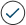 Ir paredzēts slēgt partnerības iepirkuma līgumu 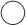 I IEDAĻA. PasūtītājsI.1. Nosaukums/vārds, adrese un kontaktpunkts (-i) (norādīt visus par procedūru atbildīgos pasūtītājus)Pilns nosaukums, reģistrācijas numursValsts aizsardzības militāro objektu un iepirkumu centrs, 90009225180Pasta adreseErnestīnes 34Pilsēta / NovadsRīgaPasta indekssLV-1046ValstsLatvijaNUTS kodsLV006Kontaktpunkts(-i)Madara Udalova Kontaktpersonas vārds, uzvārds Madara UdalovaTālruņa numurs67300202Faksa numurs67300207E-pasta adresemadara.udalova@vamoic.gov.lvInterneta adresesVispārējā interneta adrese (URL): http://www.vamoic.gov.lv Pircēja profila adrese (URL): https://www.mod.gov.lv/lv/iepirkumi I.2. Kopējais iepirkumsJāNēJa “jā”Līgums ietver kopējo iepirkumuVairāku valstu kopējā iepirkuma gadījumā – piemērojamais valsts iepirkuma likums: Līgumu piešķir centralizēto iepirkumu institūcijaI.3. Pasūtītāja veids un galvenā darbības jomaMinistrija vai jebkura cita valsts iestāde, ieskaitot to reģionālās vai vietējās apakšnodaļas Valsts aģentūra / birojs Reģionāla vai vietēja iestādeReģionāla vai vietēja aģentūra/birojsPublisko tiesību subjektsEiropas institūcija/aģentūra vai starptautiska organizācijaCits: Vispārēji sabiedriskie pakalpojumiAizsardzībaSabiedriskā kārtība un drošībaVideEkonomika un finansesVeselībaDzīvokļu un komunālā saimniecībaSociālā aizsardzībaAtpūta, kultūra un reliģijaIzglītībaCita: II IEDAĻA. Līguma priekšmetsII.1. Iepirkuma apjomsII.1.1) Iepirkuma līguma nosaukums"Būvniecības ieceres dokumentācijas, tehnisko specifikāciju izstrāde, būvprojekta izstrāde un autoruzraudzība objektos "Ādažu nacionālais mācību centrs" Kadagā, Ādažu novadā"II.1.2)II.1.3) Līguma veidsBūvdarbiPiegādePakalpojumiII.1.4) Īss līguma vai iepirkuma apraksts"Būvniecības ieceres dokumentācijas, tehnisko specifikāciju izstrāde, būvprojekta izstrāde un autoruzraudzība objektos "Ādažu nacionālais mācību centrs" Kadagā, Ādažu novadā"II.1.5) Sadalījums daļāsJāNēII.1.6) Kopējā līgumcena (bez PVN):II.2. Apraksts Daļa Nr. 1II.2.1) Iepirkuma līguma nosaukums "Būvniecības ieceres dokumentācijas, tehnisko specifikāciju izstrāde, būvprojekta izstrāde un autoruzraudzība objektos "Ādažu nacionālais mācību centrs" Kadagā, Ādažu novadā"II.2.2) Papildu CPV kods II.2.3) Būvdarbu veikšanas, pakalpojumu sniegšanas vai piegādes vietaNUTS kods: LV00Būvdarbu veikšanas, pakalpojumu sniegšanas vai piegādes vieta: "Ādažu nacionālais mācību centrs", Kadaga, Ādažu novadsII.2.4) Īss līguma vai iepirkuma apraksts (būvdarbi, piegāžu vai pakalpojumu veids un daudzums vai norāde par vajadzībām un prasībām ):"Būvniecības ieceres dokumentācijas, tehnisko specifikāciju izstrāde, būvprojekta izstrāde un autoruzraudzība objektos "Ādažu nacionālais mācību centrs" Kadagā, Ādažu novadā"II.2.5) Piedāvājuma izvēles kritēriji Kvalitātes kritērijs: Izmaksu kritērijs: Cena: 
Tiek piemēroti kritēriji, kas saistīti ar sociāliem aspektiem JāNēTiek piemēroti kritēriji, kas saistīti ar inovatīviem risinājumiem JāNēII.2.6) Informācija par iespējām JāNēJa jā, to apraksts: II.2.7) Līgums ir saistīts ar projektu un/vai programmu, ko finansē Eiropas Savienības fondi JāNēJa “jā”, atsauce uz projektu (-iem) un/vai programmu (-ām): III IEDAĻA. ProcedūraIII.1. Procedūras veidsIII.1.1) Procedūras veidsAtklāts konkurssPaātrināts atklāts konkurssPamatojums paātrinātas procedūras izvēlei: Slēgts konkurssPaātrināts slēgts konkurssPamatojums paātrinātas procedūras izvēlei: Konkursa dialogsInovācijas partnerības procedūraKonkursa procedūra ar sarunāmPaātrināta konkursa procedūra ar sarunāmPaātrinātas procedūras izvēles pamatojums: Sarunu procedūraLīguma slēgšanas tiesību piešķiršana, iepriekš nepublicējot paziņojumu par līgumu (D pielikuma j) punktā minētajos gadījumos)Pamatojums līguma slēgšanas tiesību piešķiršanai, iepriekš nepublicējot paziņojumu par līgumu: lūdzu, aizpildiet Pielikumu DIII.1.2) Paziņojums ietverIepirkuma līgumu Vispārīgo vienošanos Dinamiskās iepirkumu sistēmas (DIS) izveidošanu Iepirkuma līgumu vispārīgās vienošanās ietvaros III.1.3) Piemērota elektroniskā izsoleJāNēIII.1.4) Līgums, uz kuru attiecas Valsts iepirkuma nolīgums (GPA – Government Procurement Agreement)JāNēIII.2. Administratīvā informācijaIII.2.1) Iepirkuma identifikācijas numursVAMOIC 2018/153III.2.2) Iepriekšēja publikācija Eiropas Savienības Oficiālajā Vēstnesī saistībā ar konkrēto iepirkuma procedūruJāNēJa jā:
Paziņojuma reģistrācijas numurs OV - publikācijas datums - publikācijas veids :III.2.3) Cita iepriekšēja publikācija saistībā ar konkrēto iepirkuma procedūruJāNēPublikācijas datums - veids:
13/08/2018 - Paziņojums par līgumuIII.2.4) Dinamiskā iepirkumu sistēma tiek izbeigta?JāNēIII.2.5) Ar iepriekšēju informatīvu paziņojumu izsludinātais iepirkums tiek izbeigts?JāNēIV IEDAĻA: Līguma slēgšanas tiesību piešķiršanaLīguma Nr.: 1Daļas Nr.: 1        Iepirkuma līguma nosaukums: "Būvniecības ieceres dokumentācijas, tehnisko specifikāciju izstrāde, būvprojekta izstrāde un autoruzraudzība objektos "Ādažu nacionālais mācību centrs" Kadagā, Ādažu novadā" Līgums/daļa ir piešķirts(-a)?JāNēIV.2. Līguma slēgšanas tiesību piešķiršanaIV.2.1) Līguma slēgšanas datums29/11/2018 (dd/mm/gggg)IV.2.2) Infomācija par piedāvājumiemSaņemto piedāvājumu skaits8Saņemto MVU piedāvājumu skaits (MVU - mazie un vidējie uzņēmumi)8To piedāvājumu skaits, kas saņemti no pretendentiem no citām ES dalībvalstīm0To piedāvājumu skaits, kas saņemti no pretendentiem no valstīm ārpus ES0Ar elektroniskiem līdzekļiem saņemto piedāvājumu skaits8Līgums ir piešķirts ekonomikas dalībnieku grupaiJāNēIV.2.3) Pieteikumus iesniegušo kandidātu un/vai piedāvājumus iesniegušo pretendentu nosaukumi, reģistrācijas numuri (fiziskām personām – vārdi, uzvārdi, personas kodi), adreses, valstiskā piederībaIV.2.4) Uzvarējušā pretendenta nosaukums, reģistrācijas numurs (fiziskai personai – vārds, uzvārds), adresePilns nosaukums, reģistrācijas numurs vai fiziskai personai – vārds, uzvārds:Sabiedrība ar ierobežotu atbildību "GEO CONSULTANTS", 40003340949Pasta adreseRīga, Olīvu iela 9Pilsēta / novadsRīgaPasta indekss1004ValstsLatvijaTālruņa numursFaksa numursE-pastsNUTS kodsLV00Vispārējā interneta adrese:Uzvarējušais pretendents ir MVUJāNēIV.2.5) Informācija par līgumcenu (bez PVN, tikai cipariem)IV.2.6) Pretendentam ir paredzēti apakšuzņēmuma līgumi ar trešajām personāmJāNēJa jā, līgumcena vai līguma daļa, par ko tiks slēgti apakšuzņēmuma līgumi ar trešajām personām (tikai cipariem) Līgumcena, bez PVN :      Valūta:      Līguma daļa :      Nav zināmsTās līguma daļas īss apraksts, par kuru paredzēts slēgt apakšuzņēmuma līgumu: 
Apakšuzņēmējs(-i) ir MVU jānēnav zināmsV IEDAĻA. Papildu informācijaV.1. Iepirkuma dokumentos ir iekļautas vides aizsardzības prasībasJāNēJa “jā”, norādiet informāciju par šīm prasībām: Grupa, kurai piemērots zaļais publiskais iepirkumsBiroja papīrsBiroja tehnikaDatortehnikaAutotransportsPārtika un ēdināšanas pakalpojumiTīrīšanas līdzekļi un pakalpojumiIekštelpu apgaismojumsIelu apgaismojums un satiksmes signāliŪdens sildītājiBūvdarbi (biroju ēkas)Dārzkopības produkti un pakalpojumiElektroenerģijaKlozetpodi un pisuāriKoģenerācijaMēbelesNotekūdeņu infrastruktūraSienu paneļiSanitārtehniskā armatūraTekstilprecesVeselības aprūpes elektriskās un elektroniskās iekārtas (veselības aprūpes EEI)Ceļu projektēšana, būvniecība un uzturēšanaCitaIepirkuma dokumentos ir iekļautas prasības attiecībā uz sociālo atbildībuJāNēJa “jā”, norādiet informāciju par šīm prasībām: Iepirkuma dokumentos ir iekļautas prasības, kas paredz inovatīvu risinājumu iegādiJāNēJa “jā”, norādiet informāciju par šīm prasībām: V.2. Šis paziņojums saskaņā ar Publisko iepirkumu likumu ir nosūtāms publicēšanai Eiropas Savienības Oficiālajā VēstnesīJāNēV.3. Cita papildu informācija (ja nepieciešams)V.4. Iesniegumu izskatīšanaV.4.1) Iestāde, kas atbildīga par iesniegumu izskatīšanuPilns nosaukums (arī reģistrācijas numurs)Iepirkumu uzraudzības birojs, 90001263305Pasta adreseEksporta iela 6Pilsēta / NovadsRīgaPasta indekssLV-1010ValstsLatvijaTālruņa numurs+371 67326719Faksa numurs+371 67326720E-pasta adresepasts@iub.gov.lvVispārējā interneta adrese (URL):http://www.iub.gov.lvV.4.2) Iesniegumu iesniegšanas termiņiPrecīza informācija par iesnieguma iesniegšanas termiņiem: V.4.3) Iestāde, kur var saņemt informāciju par iesniegumu iesniegšanu (vajadzības gadījumā)Pilns nosaukums (arī reģistrācijas numurs)Iepirkumu uzraudzības birojs, 90001263305Pasta adreseEksporta iela 6Pilsēta / NovadsRīgaPasta indekssLV-1010ValstsLatvijaTālruņa numurs+371 67326719Faksa numurs+371 67326720E-pasta adresepasts@iub.gov.lvVispārējā interneta adrese (URL):http://www.iub.gov.lvSaistītie paziņojumiPaziņojums par līgumuGalvenās CPV kodsPapildvārdnīcas kods (-i) (ja piemērojams)71000000-8ValūtaKopējā līgumcena: 59600EURVAI lētākā vērtētā piedāvājuma līgumcena: un dārgākā vērtētā piedāvājuma līgumcena: EURGalvenās CPV kodsPapildvārdnīcas kods (-i) (ja piemērojams)71000000-8ValūtaParedzamā līgumcena : 59600 EURPiedāvātā līgumcena : 59600 EURVAI lētākā vērtētā piedāvājuma līgumcena: un dārgākā vērtētā piedāvājuma līgumcena: EUR